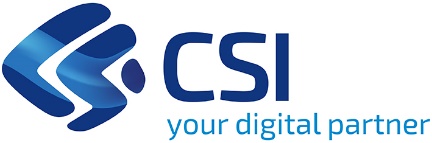 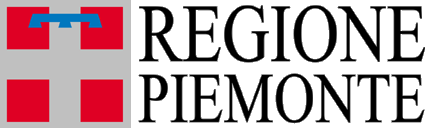 IL MODO PIÙ SEMPLICE DI PENSARE ALLA TUA SALUTEwww.salutepiemonte.itUn unico indirizzo on line, comodo, semplice e sicuro, per utilizzare i servizi digitali della sanità piemontese. Puoi accedere sempre e ovunque a tutti i servizi da pc, tablet e smartphone.
Scopri i servizi.Ritiro referti e immaginiPer consultare, stampare e archiviare i tuoi referti medici, senza dover tornare allo sportello, inserendo il codice fiscale, il numero della tessera sanitaria e il codice identificativo del referto.Scelta e cambio medico di famigliaPer scegliere e cambiare il tuo medico di famiglia comodamente da casa.Pagamento ticket Per pagare il ticket sanitario on line o presso i soggetti convenzionati, ad esempio dal tabaccaio.Fascicolo sanitario elettronicoPer raccogliere tutte le informazioni e i documenti che ti riguardano, come verbali di pronto soccorso, esami o lettere di dimissione. Li puoi consultare e condividere con i medici e gli operatori sanitari.VaccinazioniPer visualizzare e modificare gli appuntamenti per le vaccinazioni tue o dei tuoi figli minorenni e non solo. Sono sempre disponibili on line anche tutti i certificati di vaccinazione tuoi e dei tuoi bambini.Screening dei tumori femminiliPer consultare e modificare gli appuntamenti relativi a "Prevenzione Serena".Ricette dematerializzatePer visualizzare e stampare le ricette per farmaci, visite ed esami da qualsiasi dispositivo.Documenti inseriti da tePer inserire e gestire i documenti clinici non presenti nel tuo fascicolo sanitario elettronico.Autocertificazione esenzioni redditoPer inserire e gestire le esenzioni del ticket per reddito, per te e per i tuoi familiari.Gestione deleghePer delegare un adulto ad utilizzare per conto tuo uno dei servizi on line e per poter utilizzare i servizi on line per conto dei tuoi figli minorenni. Taccuino delle rilevazioni Per annotare ogni giorno su un taccuino “digitale” le tue informazioni su glicemia, pressione, peso, dieta, farmaci assunti.Per utilizzare questi servizi bastano pochi minuti: collegati a www.salutepiemonte.it e inserisci le tue credenziali SPID, il Sistema Pubblico di Identità Digitale che permette di accedere a tutti i servizi on line della pubblica amministrazione con un'unica identità digitale (username e password).Per richiedere e ottenere le credenziali SPID è necessario essere in possesso di:indirizzo e-mailnumero di telefono del cellulare che si usa normalmentedocumento di identità valido (uno tra: carta di identità, passaporto o patente)tessera sanitaria con il codice fiscale.È necessario collegarsi a www.spid.gov.it e scegliere di registrarsi sul sito web degli Identity Provider che rilasciano le credenziali. SPID. I cittadini che sono già in possesso delle credenziali di Sistemapiemonte (username, password e pin) o che hanno attivato la Tessera Sanitaria - Carta nazionale dei servizi o che possiedono la Carta di Identità Elettronica possono accedere direttamente ai servizi.progetto a cura dell’Assessorato alla Sanità della Regione Piemonte